ZARZĄDZENIE NRDyrektora Centrum Aktywności Międzypokoleniowej „ Nowolipie” z dnia  w sprawie wprowadzenia Regulaminu wpłat za usługi świadczone    w Centrum Aktywności Międzypokoleniowej „ Nowolipie” Na podstawie § 9 ust. 1 i ust. 5 Statutu Centrum Aktywności Międzypokoleniowej ,,Nowolipie" nadanego Uchwałą Nr LII/1267/2017  Rady  Miasta  Stołecznego Warszawy z dnia 6 lipca  2017 r. w sprawie utworzenia jednostki budżetowej m.st. Warszawy – Centrum Aktywności Międzypokoleniowej ,,Nowolipie" i likwidacji Centrum Usług Socjalnych i Szkolenia Kadr Pomocy Społecznej "Ośrodek Nowolipie" (Dz. Urz. Woj. Maz. z 2017 r. poz. 6076) zarządzam, co następuje:§ 1. Wprowadza się Regulamin wpłat za usługi świadczone w Centrum AktywnościMiędzypokoleniowej „Nowolipie”, stanowiący załącznik do niniejszego Zarządzenia.§ 2. Traci moc Zarządzenie Dyrektora Centrum Aktywności Międzypokoleniowej „Nowolipie” nr 20/2019 z dnia 30 lipca 2019 roku, w sprawie wprowadzenia Regulaminu wpłat za usługi świadczone w Centrum Aktywności Międzypokoleniowej „Nowolipie” zmienione Zarządzeniem nr 38/2019 Dyrektora Centrum Aktywności Międzypokoleniowej „Nowolipie” z dnia 24 grudnia 2019 r.§ 3. Zobowiązuje się pracowników Centrum Aktywności Międzypokoleniowej „Nowolipie” do zapoznania się z treścią niniejszego Zarządzenia.§ 4. Zarządzenie wchodzi w życie z dniem podpisania.UZASADNIENIENiniejsze zarządzenie opracowane zostało na podstawie § 9 ust.1 i ust.5 Statutu Centrum Aktywności Międzypokoleniowej „Nowolipie” nadanego Uchwałą Nr LII/ 1267/2017 Rady Miasta Stołecznego Warszawy z dnia 6 lipca 2017 r, w sprawie utworzenia jednostki budżetowej m.st. Warszawy - Centrum Aktywności Międzypokoleniowej „Nowolipie” i likwidacji Centrum Usług Socjalnych i Szkolenia Kadr Pomocy Społecznej "Ośrodek Nowolipie” (Dz. Urz. Woj. Maz. z 2017 r. poz. 6076). Przygotowanie zarządzenia wynika z konieczności uregulowania kwestii przepływów finansowych za usługi świadczone na rzecz klientów Centrum Aktywności Międzypokoleniowej „Nowolipie” oraz właściwą ich ewidencję.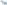 Załącznik do Zarządzenia nrDyrektora Centrum Aktywności Międzypokoleniowej „ Nowolipie” z dnia Regulamin wpłat za usługi świadczonew Centrum Aktywności Międzypokoleniowej „ Nowolipie”§ 1. Regulamin określa zasady dokonywania i przyjmowania wpłat za usługirealizowane odpłatnie przez Centrum Aktywności Międzypokoleniowej „Nowolipie”, dalej CAM  „Nowolipie” wbudynku siedziby ul. Nowolipie 25B kawiarni międzypokoleniowej ul. Stalowej 29§ 2.W przypadku usługi gastronomicznej w formie obiadu świadczonej na rzecz Bywalców mogą oni dokonać wpłaty bezpośrednio w kasie CAM „Nowolipie” lub przelewem na rachunek bankowy dochodów budżetowych CAM „Nowolipie” nr: 29 1030 1508 0000 0005 5008 8002.Wpłaty za obiady dokonywane są „z góry”, do 15-ego każdego miesiąca.§ 3.Wpłaty za usługi fryzjerskie i pralnicze w tym prasowanie, dokonywane są bezpośrednio przed wykonaniem usługi.Bywalcowi, który chce skorzystać z usług wymienionych w ust.1 wydawany jest dokument -„ polecenie wpłaty” stanowiący załącznik nr 1 do niniejszego Regulaminu.Z oryginałem dokumentu – „ polecenie wpłaty” Bywalec udaje się do kasy CAM „Nowolipie” celem dokonania wpłaty za usługę.Kasa wydaje Bywalcowi potwierdzenie wpłaty które stanowi podstawę do usługi. 
§ 4.Wykonanie usług fryzjerskich i pralniczych odnotowywane jest w rejestrze wykonanych usług.§ 5.Korzystanie z usług klubokawiarni w budynku siedziby ul. Nowolipie 25B dokumentowane jest w dziennym rejestrze sprzedaży.Po zakończeniu pracy klubokawiarniwszystkie zgromadzone w danym dniu środki wpłaca do kasy CAM „Nowolipie”.Wpłaty za usługi gastronomiczne w kawiarni międzypokoleniowej  ul. Stalowej 29w przypadku mieszkańców kamienicy wprowadzane są do dziennego rejestru sprzedaży,dla pozostałych klientów sprzedaż rejestrowana jest na kasie fiskalnej on-line jest paragon fiskalny. Rozliczenia w kawiarni międzypokoleniowej  ul. Stalowej 29  dokonywane są co najmniej raz w tygodniu i przekazywane do kasy CAM „Nowolipie”. Składają się na nie dzienne rejestry sprzedaży dokumentujące sprzedaż niepodlegającą opodatkowaniu podatkiem VAT oraz dobowe raporty fiskalne dokumentujące sprzedaż opodatkowaną podatkiem VAT.